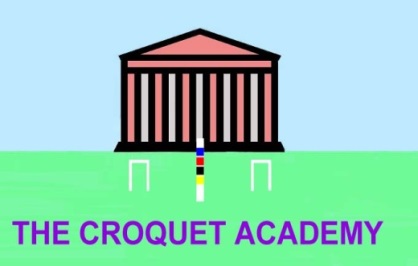 c/o Sussex County Croquet Club, Victoria Road, Southwick, West Sussex, BN42 4DJTel: 01273 591874, www.thecroquetacademy.comWCF Coaching Course May 2016DatesGC & AC Coaching Courses:		3-4 May 2016 (2 day modules)GC & AC Coaches Training Course:	5-6 May 2016 (2-day module)GC Referees Course:			5-6 May 2016 (2 day module)Programme:	Attendees would have the choice of two courses, one on 3-4 and one on 5-6 May.  They may also enter one of the “B” level tournaments being played on 7-8 May.3 – 4 MayCourse (a)	Improve your Association Croquet		Split into groups dependent on ability/ranking levelCourse (b)	Improve your Golf Croquet		Split into groups dependent on ability/ranking level5-6 MayCourse (a)	AC & GC Coaches’ training courseCourse (b)	GC Rules and Referees’ qualification course7-8 MayTournament (a)		AC “B” Level Advanced Tournament.Open to players with handicaps from 2 to 8 or equivalent grade.Tournament (b)		GC “B” Level Tournament			Open to players with handicaps from 3 to 8 or equivalent grade.Costs3.1	Course feesAll course fees will be paid by the WCF.  Course notes will be available for the courses on 3 – 4th May in pdf format at no extra cost and can be e-mailed to or downloaded onto memory sticks provided by the attendees at the end of the course.3.2	Tournament entry feeThe fee is £24 per player payable on arrival.3.3	Travel, accommodation and subsistenceTravel:	Travel costs to Southwick are the responsibility of the participant but the WCF will offer a travel grant of £100 per participant.  The nearest airport is Gatwick and the club can be accessed by train or car.  The club should be entered via the club car park in Kingston Lane, Southwick, BN43 6YW.Accommodation:  The costs and arrangement of accommodation are the responsibility of the participant.  A list of accommodation is available at: http://www.sussexcountycroquetclub.org.uk/articles.php?lng=en&pg=280Food and drink:  There is a charge of £10 per day to cover coffee, tea and a light lunch.  There is also an excellent bar at the club.Course content4.1	Improve your Association Croquet (Tuesday 3rd and Wednesday 4th May)	Advanced levelOpenings, perfecting the basic strokes, break management, leaves, Law 36 (lifts and contacts), picking up the break from the missed lift shot, peeling and tactics in the advanced game.Handicap play levelImproving the basics (Hoop running, 5 -7 metre roquets, take offs, the small split shot, straight and cut rushes, stop shots, personal ratios), openings, the 4 ball break, constructing breaks using bisques, big split shots, creative break management, cannons, 3 ball breaks and picking up the 4th ball.4.2	Improve your Golf Croquet (Tuesday 3rd and Wednesday 4th May)Perfecting the strokes, playing techniques including promoting partner ball, blocking, nestling, jump shots, 2 & 3 ball cannons, wiring, going off-side legally, delayed hoop running, the principles of tactical play, use of extra turns, mental approach to winning.4.3	AC & GC Coaches Training Course (Thursday 5th and Friday 6th May)Coaches’ qualifications, teaching and/or coaching, responsibilities of the coach, course management principles, lesson preparation and planning, delivering the lesson, planning a coaching course, qualities of a good coach, course modules, useful coaching aids.During the course attendees will have the opportunity to practice their 	techniques. Attendees will be assessed and awarded an appropriate WCF qualification based on their performance during the course.4.4	GC Rules and Referees Qualification Course (Thursday 5th and Friday 6th May)This 2 day module is designed to cover the areas you need to become a GC Referee.  On day 2 you will be required to complete a practical and written examination.  Subject to a satisfactory performance WCF certificates will be issued confirming that successful candidates have passed at a standard equivalent to the CA requirements.5.	B-Level Tournaments (Saturday 7th and Sunday 8th May)Both the AC and GC B-Level tournaments will be two-day events open to course attendees as well as CA Associates and SCCC club members.  Bookings will be limited to a maximum of 36 in total across the two tournaments.  16 places have been reserved for WCF course participants provided they are applied for no later than the allocation date of Monday 14th March 2016.  After that date, confirmed entries will be taken in strict order of receipt.6.	QueriesIf you have any questions about the courses or the tournaments, it is recommended that you send them to enquiries@thecroquetacademy.com.